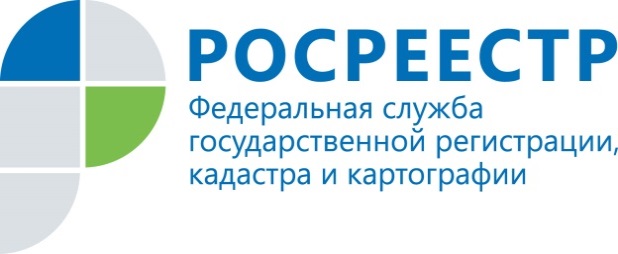 Спрос на ипотеку растетУправление Росреестра  по Красноярскому краю отмечает увеличение показателей ипотечных сделок.По итогам 6 месяцев 2016 года в Единый государственный реестр прав было внесено более 17 тысяч записей об ипотеке на жилые помещения, данный показатель выше аналогичного показателя прошлого года более чем на 20%.Интерес жителей нашего региона к ипотечному кредитованию во многом связан с увеличением специальных предложений банков по предоставлению продуктов кредитования, снижением процентных ставок по кредитам, а также уменьшением стоимости жилья в крае в связи с общей экономической ситуацией в стране. Кроме того, для стимулирования первичного рынка жилья и жилищного кредитования продолжается реализация программы государственной поддержки в форме субсидирования процентной ставки по выданным ипотечным кредитам.